Российская Федерация Приморский край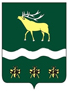 ДУМА 
ЯКОВЛЕВСКОГО МУНИЦИПАЛЬНОГО РАЙОНАРЕШЕНИЕ 7 мая 2020 года                           с. Яковлевка                               № 269 - НПАО Порядке получения муниципальным служащим органа местного самоуправления Яковлевского муниципального района разрешения представителя нанимателя на участие на безвозмездной основе в управлении некоммерческой организациейВ соответствии с пунктом 3 части 1 статьи 14 Федерального закона от 02.03.2007 № 25-ФЗ «О муниципальной службе в Российской Федерации», частью 3 статьи 7 Закона Приморского края от 04.06.2007 № 82-КЗ «О муниципальной службе в Приморском крае», на основании  статьи 30 Устава Яковлевского муниципального района Дума районаРЕШИЛА:1. Утвердить Порядок получения муниципальным служащим органа местного самоуправления Яковлевского муниципального района разрешения представителя нанимателя на участие на безвозмездной основе в управлении некоммерческой организацией (прилагается).2.  Настоящее решение вступает в силу после его официального опубликования.Председатель Думы Яковлевскогомуниципального района                                                                    Н.В. БазыльГлава Яковлевскогомуниципального района                                                                     Н.В. ВязовикПриложение УТВЕРЖДЕНрешением Думы Яковлевскогомуниципального районаот  7 мая 2020 года № 269 - НПАПорядок получения муниципальным служащим органа местного самоуправления Яковлевского муниципального района разрешения представителя нанимателя на участие на безвозмездной основе в управлении некоммерческой организацией1. Порядок получения муниципальным служащим органа местного самоуправления Яковлевского муниципального района разрешения представителя нанимателя на участие на безвозмездной основе в управлении некоммерческой организацией (далее - Порядок) разработан в целях реализации положений пункта 3 части 1 статьи 14 Федерального закона от 02.03.2007 № 25-ФЗ «О муниципальной службе в Российской Федерации», части 3 статьи 7 Закона Приморского края от 04.06.2007 № 82-КЗ «О муниципальной службе в Приморском крае» и устанавливает процедуру  регистрации и рассмотрения заявления о получении разрешения на участие на безвозмездной основе в управлении некоммерческой организацией, его форму, а также способ уведомления муниципального служащего о принятом решении. 2. Муниципальный служащий, планирующий участие на безвозмездной основе в управлении некоммерческой организацией (далее - участие в управлении), направляет в письменной форме в адрес представителя нанимателя (работодателя) заявление о получении разрешения на участие в управлении по форме согласно приложению к настоящему Порядку. К заявлению муниципального служащего прилагается заверенная копия учредительного документа соответствующей некоммерческой организации.Заявление представляется муниципальным служащим лично либо направляется посредством почтовой связи с уведомлением о вручении.3. Поступившее заявление регистрируется уполномоченным органом в день поступления. На заявлении в день регистрации ставится регистрационный номер, дата регистрации, фамилия, инициалы и подпись должностного лица, зарегистрировавшего заявление.4. В случае изменения вида деятельности, реорганизации некоммерческой организации или изменения порядка участия муниципального служащего в управлении некоммерческой организацией муниципальный служащий обязан направить представителю нанимателя (работодателю) новое заявление в соответствии с требованиями настоящего Порядка.5. Изменение занимаемой должности муниципальной службы лицом, участвующим на безвозмездной основе в управлении некоммерческой организацией, влечет повторное обращение к представителю нанимателя (работодателю) для получения разрешения на данный вид деятельности.6. Кадровой службой соответствующего органа местного  самоуправления в срок не позднее трех рабочих дней со дня регистрации заявления осуществляется рассмотрение обращения, в том числе путем проведения бесед с муниципальным служащим, получения от него письменных пояснений, по результатам которого подготавливается мотивированное заключение о наличии или отсутствии возможного конфликта интересов, содержащее рекомендации для принятия представителем нанимателя (работодателем) решения.7. Заявление муниципального служащего с приложением документа, указанного в пункте 2 настоящего Порядка, и мотивированное заключение в течение одного рабочего дня после его подготовки направляются представителю нанимателя (работодателю) для принятия одного из следующих решений:разрешить муниципальному служащему участвовать на безвозмездной основе в управлении некоммерческой организацией;отказать муниципальному служащему участвовать на безвозмездной основе в управлении некоммерческой организацией.8. Представитель нанимателя (работодатель) принимает соответствующее решение в срок не позднее пяти рабочих дней со дня поступления заявления муниципального служащего.9. Отметка о принятом представителем нанимателя (работодателем) решении проставляется на заявлении муниципального служащего в форме резолюции "Отказать" или "Разрешить" и заверяется подписью.Решение представителя нанимателя (работодателя) оформляется распоряжением.10. О принятом решении представитель нанимателя (работодатель) в течение двух рабочих дней со дня принятия решения в письменной форме уведомляет муниципального служащего, подавшего заявление.Приложение  к Порядку получения муниципальным служащим органа местного самоуправления Яковлевского муниципального района разрешения представителя нанимателя на участие на безвозмездной основе в управлении некоммерческой организацией                              __________________________________________                              (наименование должности, Ф.И.О. представителя нанимателя (работодателя)                              _________________________________________                                                                                             (Ф.И.О. представителя нанимателя (работодателя)                              от _________________________________________                                                                                                        (Ф.И.О. муниципального служащего)                              _________________________________________                                                                                                                 (замещаемая должность)Заявление о получении разрешения на участие на безвозмездной основе в управлении некоммерческой организациейВ  соответствии  с  пунктом  3  части  1  статьи 14 Федерального закона от 02.03.2007 № 25-ФЗ «О муниципальной службе в Российской Федерации», части 3 статьи 7 Закона Приморского края от 04.06.2007 № 82-КЗ «О муниципальной службе в Приморском крае» прошу Вас разрешить мне с "___" __________ 20__ года по "___" _________ 20__ года (или  бессрочно)  участвовать   на   безвозмездной  основе   в   управлениинекоммерческой организацией ________________________________________________________________________________________________________(указывается наименование организации, __________________________________________________________________ее юридический и фактический адрес, ИНН,__________________________________________________________________ сфера ее деятельности,__________________________________________________________________наименование должности, основные функции и направления деятельности, которые намеревается выполнять лицо)__________________________________________________________________Мое  участие  в  управлении  указанной организацией носит безвозмездный характер,  не предполагает предоставление мне каких-либо льгот и (или) иных преференций. Предполагаемая   деятельность   не   повлечет  возникновения конфликта  интересов.  При  осуществлении  указанной  деятельности обязуюсь соблюдать  требования, предусмотренные статьями 14, 14.1 и 14.2 Федерального закона   от   02.03.2007   № 25-ФЗ «О муниципальной службе в Российской Федерации». К заявлению прилагаю следующие документы: _____________________________Лицо, представившее уведомление"__" _______________ 20___ г.    _____________      _____________________                                                                                                  (подпись)                                   (расшифровка подписи)Лицо, принявшее уведомление"__" _______________ 20___ г.    _____________      _____________________                                                                                                    (подпись)                                   (расшифровка подписи)